RESUMEMAHALINGAM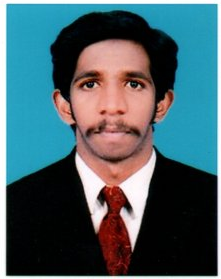 E-Mail: mahalingam.382854@2freemail.com Career Objective:              Being an optimistic person and good team worker, hunting for a challenging position where I can contribute my skills to the best in an innovative and competitive world.EDUCATION DETAILS:Passport Details:Date of expiry                :  12.04.2027Date of visit visa  expiry  :  13.10.2018Personal strength:Zeal to accept challenging work, Dedication towards work.Good interpersonal and communication skills.Fast learner, self – motivated, Enthusiastic and innovation individual.Enjoy team works.Project works:A study of strength on Mangalore tile waste as coarse aggregate in concrete Other skills:Dynamic and fully dedicated to the job that given to me.Willingness to learn.Good communication.Cordial movement with team members and management.Areas for Interest: Planning  and  drawing Work Experience:Worked as a site supervisor from 15thJanuary 2015 to 23rd march 2017 in loyal builder’s Tenkasi.PERSONALDETAILS:Date of Birth		:	21.11.1993Sex				:	MaleNationality			:	IndianLanguage			:	Tamil, English (Read & write)Marital status		: 	UnmarriedDECLARATIONI hereby declare that the above mentioned information are true to the best of my knowledge.Course/ClassName of InstituteBoard/ UniversityAcademic/Passed         Year                                    Percentage of MarksSSLCICI Gov. Boys  higher  sec school, TenkasiState Board 200948 %HSCICI Gov. Boys  higher  sec school, TenkasiState Board 201168 %DCEArulmigu senthilandavar polytechnic college  – AyuikudiDOTE2014      71 %